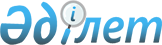 "Лисаков қаласының 2010-2012 жылдарға арналған бюджеті туралы" мәслихаттың 2009 жылғы 23 желтоқсандағы № 271 шешіміне өзгерістер енгізу туралыҚостанай облысы Лисаков қаласы мәслихатының 2010 жылғы 11 ақпандағы № 300 шешімі. Қостанай облысы Лисаков қаласының Әділет басқармасында 2010 жылғы 22 ақпанда № 9-4-157 тіркелді

      "Қазақстан Республикасындағы жергілікті мемлекеттік басқару және өзін-өзі басқару туралы" Қазақстан Республикасының 2001 жылғы 23 қаңтардағы Заңының 6-бабы 1-тармағының 1) тармақшасына, 2008 жылғы 4 желтоқсандағы Қазақстан Республикасының Бюджет кодексінің 2-бабының 4-тармағына, 106-бабының 3-тармағына сәйкес, "Қазақстан Республикасының Бiрыңғай бюджеттік сыныптамасының кейбір мәселелері" Қазақстан Республикасы Экономика және бюджеттік жоспарлау министрінің міндетін атқарушысының 2008 жылғы 22 желтоқсандағы № 265 бұйрығына өзгерістер мен толықтырулар енгізу туралы" Қазақстан Республикасы Экономика және бюджеттік жоспарлау министрінің 2010 жылғы 19 қаңтардағы № 8 бұйрығына сәйкес Лисаков қалалық мәслихаты ШЕШТІ:



      1. "Лисаков қаласының 2010-2012 жылдарға арналған бюджеті туралы" қалалық мәслихатының 2009 жылғы 23 желтоқсандағы № 271 шешіміне (нормативтік құқықтық актілердің мемлекеттік тіркеу тізілімінде № 9-4-154 болып тіркелген, 2010 жылғы 7, 14 қаңтарда "Лисаковская новь" газетінде жарияланған) мынадай өзгерістер енгізілсін:



      көрсетілген шешімнің 1, 2, 3-қосымшасылары осы шешімнің 1, 2, 3-қосымшасыларына сәйкес жаңа редакцияда жазылсын.



      2. Осы шешім 2010 жылғы 1 қаңтардан бастап қолданысқа енгізіледі.      Кезектен тыс сессияның төрайымы,

      қалалық мәслихатының хатшысы               Т. Кривошея      КЕЛІСІЛДІ      "Лисаков қаласы әкімдігінің

      экономика және бюджеттік

      жоспарлау бөлімі" мемлекеттік

      мекемесінің бастығы

      __________ З. Фадеева

Мәслихаттың         

2010 жылғы 11 ақпандағы    

№ 300 шешіміне 1-қосымша   

Мәслихаттың         

2009 жылғы 23 желтоқсандағы 

№ 271 шешіміне 1-қосымша    Лисаков қаласының 2010 жылға арналған бюджеті

Мәслихаттың         

2010 жылғы 11 ақпандағы    

№ 300 шешіміне 2-қосымша   

Мәслихаттың         

2009 жылғы 23 желтоқсандағы 

№ 271 шешіміне 2-қосымша    Лисаков қаласының 2011 жылға арналған бюджеті      

Мәслихаттың         

2010 жылғы 11 ақпандағы  

№ 300 шешіміне 3-қосымша   

Мәслихаттың         

2009 жылғы 23 желтоқсандағы 

№ 271 шешіміне 3-қосымша    Лисаков қаласының 2012 жылға арналған бюджеті
					© 2012. Қазақстан Республикасы Әділет министрлігінің «Қазақстан Республикасының Заңнама және құқықтық ақпарат институты» ШЖҚ РМК
				Санаты Санаты Санаты Санаты Санаты Сомасы,

мың

теңгеСыныбыСыныбыСыныбыСомасы,

мың

теңгеІшкі сыныбыІшкі сыныбыСомасы,

мың

теңгеАтауыСомасы,

мың

теңге123451
КІРІСТЕР1 886 405,01
Салықтық түсімдер1 387 774,0101Табыс салығы486 981,01012Жеке табыс салығы486 981,0103Әлеуметтік салық401 525,01031Әлеуметтік салық401 525,0104Меншікке салынатын салықтар181 928,01041Мүлікке салынатын салықтар105 804,01043Жер салығы27 515,01044Көлік құралдарына салынатын салық48 609,0105Тауарларға, жұмыстарға және қызметтерге салынатын ішкі салықтар309 756,01052Акциздер186 187,01053Табиғи және басқа ресурстарды пайдаланғаны үшін түсетін түсімдер110 400,01054Кәсіпкерлік және кәсіби қызметті жүргізгені үшін алынатын алымдар13 169,0108Заңдық мәнді іс-әрекеттерді жасағаны және (немесе) құжаттар бергені үшін оған уәкілеттігі бар мемлекеттік органдар немесе лауазымды адамдар құжаттар бергені үшін алатын міндетті төлемдер7 584,01081Мемлекеттік баж7 584,02
Салықтық емес түсімдер5 298,0201Мемлекет меншігінен түсетін кірістер4 212,02015Мемлекет меншігіндегі мүлікті жалға беруден түсетін кірістер4 212,0202Мемлекеттік бюджеттен қаржыландырылатын мемлекеттік мекемелердің тауарларды (жұмыстарды, қызметтерді) өткізуінен түсетін түсімдер86,02021Мемлекеттік бюджеттен қаржыландырылатын мемлекеттік мекемелердің тауарларды (жұмыстарды, қызметтерді) өткізуінен түсетін түсімдер86,0206Басқа да салықтық емес түсімдер1 000,02061Басқа да салықтық емес түсімдер1 000,03
Негізгі капиталды сатудан түсетін түсімдер10 100,0301Мемлекеттік мекемелерге бекітілген мемлекеттік мүлікті сату7 000,03011Мемлекеттік мекемелерге бекітілген мемлекеттік мүлікті сату7 000,0303Жерді және материалдық емес активтерді сату3 100,03031Жерді сату3 000,03032Материалдық емес активтерді сату100,04
Трансферттердің түсімдері483 233,0402Мемлекеттік басқарудың жоғары тұрған органдарынан түсетін трансферттер483 233,04022Облыстық бюджеттен түсетін трансферттер483 233,0Функционалдық топФункционалдық топФункционалдық топФункционалдық топФункционалдық топСомасы,

мың

теңгеКіші функцияКіші функцияКіші функцияКіші функцияСомасы,

мың

теңгеБюджеттік бағдарламалардың әкімшісіБюджеттік бағдарламалардың әкімшісіБюджеттік бағдарламалардың әкімшісіСомасы,

мың

теңгеБағдарламаБағдарламаСомасы,

мың

теңгеАтауыСомасы,

мың

теңге123456II
Шығындар1 876 405,401
Жалпы сипаттағы мемлекеттік қызметтер92 052,01Мемлекеттік басқарудың жалпы функцияларын орындайтын өкілді, атқарушы және басқа органдар66 434,0112Аудан (облыстық маңызы бар қала) мәслихатының аппараты10 741,0001Аудан (облыстық маңызы бар қала) мәслихатының қызметін қамтамасыз ету жөніндегі қызметтер10 413,0004Мемлекеттік органдарды материалдық-техникалық жарақтандыру328,0122Аудан (облыстық маңызы бар қала) әкімінің аппараты40 351,0001Аудан (облыстық маңызы бар қала) әкімінің қызметін қамтамасыз ету бойынша қызметтер39 421,0004Мемлекеттік органдарды материалдық-техникалық жарақтандыру930,0123Қаладағы аудан, аудандық маңызы бар қала, кент, ауыл (село), ауылдық (селолық) округ әкімінің аппараты15 342,0001Қаладағы ауданның, аудандық маңызы бар қаланың, кенттің, ауылдың (селоның), ауылдық (селолық) округ әкімі қызметін қамтамасыз ету бойынша қызметтер14 457,0023Мемлекеттік органдарды материалдық-техникалық жарақтандыру885,02Қаржылық қызмет14 676,0452Ауданның (облыстық маңызы бар қаланың) қаржы бөлімі14 676,0001Аудандық бюджетті орындау және ауданның (областық манызы бар қала) коммуналдық меншікті басқару орындау және бақылау саласындағы мемлекеттік саясатты іске асыру жөніндегі қызметтер12 424,0004Біржолғы талондарды беру жөніндегі жұмысты және біржолғы талондарды іске асырудан сомаларды жинаудың толықтығын қамтамасыз етуді ұйымдастыру1 438,0011Коммуналдық меншікке түскен мүлікті есепке алу, сақтау, бағалау және сату300,0019Мемлекеттік органдарды материалдық-техникалық жарақтандыру514,05Жоспарлау және статистикалық қызмет10 942,0453Ауданның (облыстық маңызы бар қаланың) экономика және бюджеттік жоспарлау бөлімі10 942,0001Экономикалық саясатты, мемлекеттік жоспарлау жүйесін қалыптастыру және дамыту және ауданды (областық манызы бар қаланы) басқару саласындағы мемлекеттік саясатты іске асыру жөніндегі қызметтер10 130,0005Мемлекеттік органдарды материалдық-техникалық жарақтандыру812,002
Қорғаныс2 669,01Әскери мұқтаждар2 669,0122Аудан (облыстық маңызы бар қала) әкімінің аппараты2 669,0005Жалпыға бірдей әскери міндетті атқару шеңберіндегі іс-шаралар2 669,003
Қоғамдық тәртіп, қауіпсіздік, құқықтық, сот, қылмыстық-атқару қызметі1 379,01Құқық қорғау қызметі1 379,0458Ауданның (облыстық маңызы бар қаланың) тұрғын үй-коммуналдық шаруашылығы, жолаушылар көлігі және автомобиль жолдары бөлімі1 379,0021Елдi мекендерде жол жүрісі қауiпсiздiгін қамтамасыз ету1 379,004
Білім беру764 881,01Мектепке дейінгі тәрбие және оқыту185 789,0123Қаладағы аудан, аудандық маңызы бар қала, кент, аул (село), ауылдық (селолық) округ әкімінің аппараты7 262,0004Мектепке дейінгі тәрбие және оқыту ұйымдарын қолдау7 262,0464Ауданның (облыстық маңызы бар қаланың) білім бөлімі178 527,0009Мектепке дейінгі тәрбие және оқыту ұйымдарының қызметін қамтамасыз ету178 527,02Бастауыш, негізгі орта және жалпы орта білім беру513 109,0464Ауданның (облыстық маңызы бар қаланың) білім бөлімі513 109,0003Жалпы білім беру445 728,0006Балалар үшін қосымша білім беру67 381,04Техникалық және кәсіптік, орта білімнен кейінгі білім беру16 794,0464Ауданның (облыстық маңызы бар қаланың) білім бөлімі16 794,0018Кәсіптік оқытуды ұйымдастыру16 794,09Білім беру саласындағы өзге де қызметтер49 189,0464Ауданның (облыстық маңызы бар қаланың) білім бөлімі38 752,0001Жергілікті деңгейде білім беру саласындағы мемлекеттік саясатты іске асыру жөніндегі қызметтер6 851,0005Ауданның (облыстық маңызы бар қаланың) мемлекеттік білім беру мекемелер үшін оқулықтар мен оқу-әдістемелік кешендерді сатып алу және жеткізу7 258,0007Аудандық (қалалық) ауқымдағы мектеп олимпиадаларын, мектептен тыс іс-шараларды және конкурстарды өткізу1 021,0011Өңірлік жұмыспен қамту және кадрларды қайта даярлау стратегиясын іске асыру шеңберінде білім беру объектілерін күрделі, ағымды жөндеу23 155,0013Мемлекеттік органдарды материалдық-техникалық жарақтандыру467,0467Ауданның (облыстық маңызы бар қаланың) құрылыс бөлімі10 437,0037Білім беру объектілерін салу және реконструкциялау10 437,005
Денсаулық сақтау70,09Денсаулық сақтау саласындағы өзге де қызметтер70,0123Қаладағы аудан, аудандық маңызы бар қала, кент, аул (село), ауылдық (селолық) округ әкімінің аппараты70,0002Ерекше жағдайларда сырқаты ауыр адамдарды дәрігерлік көмек көрсететін ең жақын денсаулық сақтау ұйымына жеткізуді ұйымдастыру70,006
Әлеуметтік көмек және әлеуметтік қамсыздандыру168 979,02Әлеуметтік көмек146 894,0451Ауданның (облыстық маңызы бар қаланың) жұмыспен қамту және әлеуметтік бағдарламалар бөлімі146 894,0002Еңбекпен қамту бағдарламасы42 517,0005Мемлекеттік атаулы әлеуметтік көмек7 915,0006Тұрғын үй көмегі56 970,0007Жергілікті өкілетті органдардың шешімі бойынша азаматтардың жекелеген топтарына әлеуметтік көмек7 420,0010Үйден тәрбиеленіп оқытылатын мүгедек балаларды материалдық қамтамасыз ету966,0014Мұқтаж азаматтарға үйде әлеуметтік көмек көрсету5 396,001618 жасқа дейінгі балаларға мемлекеттік жәрдемақылар4 754,0017Мүгедектерді оңалту жеке бағдарламасына сәйкес, мұқтаж мүгедектерді міндетті гигиеналық құралдармен қамтамасыз етуге, және ымдау тілі мамандарының, жеке көмекшілердің қызмет көрсету4 101,0019Ұлы Отан соғысындағы Жеңістің 65 жылдығына Ұлы Отан соғысының қатысушылары мен мүгедектерінің жол жүруін қамтамасыз ету90,0020Ұлы Отан соғысындағы Жеңістің 65 жылдығына Ұлы Отан соғысының қатысушылары мен мүгедектеріне біржолғы материалдық көмекті төлеу16 765,09Әлеуметтiк көмек және әлеуметтiк қамтамасыз ету салаларындағы өзге де қызметтер22 085,0451Ауданның (облыстық маңызы бар қаланың) жұмыспен қамту және әлеуметтік бағдарламалар бөлімі22 085,0001Жергілікті деңгейде тұрғындар үшін жұмыспен қамту және әлеуметтік бағдарламалар саласында мемлекеттік саясатты іске асыру жөніндегі қызметтер20 876,0011Жәрдемақыларды және басқа да әлеуметтік төлемдерді есептеу, төлеу мен жеткізу бойынша қызметтерге ақы төлеу220,0022Мемлекеттік органдарды материалдық-техникалық жарақтандыру989,007
Тұрғын үй-коммуналдық шаруашылық391 471,01Тұрғын үй шаруашылығы202 275,0467Ауданның (облыстық маңызы бар қаланың) құрылыс бөлімі 202 275,0003Мемлекеттік коммуналдық тұрғын үй қорының тұрғын үй құрылысы және (немесе) сатып алу144 230,0004Инженерлік коммуникациялық инфрақұрылымды дамыту, жайластыру және (немесе) сатып алу58 045,02Коммуналдық шаруашылық114 749,0458Ауданның (облыстық маңызы бар қаланың) тұрғын үй-коммуналдық шаруашылығы, жолаушылар көлігі және автомобиль жолдары бөлімі105 031,0012Сумен жабдықтау және су бөлу жүйесінің қызмет етуі2 008,0026Ауданның (облыстық маңызы бар қаланың) коммуналдық меншігіндегі жылу жүйелерін қолдануды ұйымдастыру103 023,0467Ауданның (облыстық маңызы бар қаланың) құрылыс бөлімі 9 718,0006Сумен жабдықтау жүйесін дамыту9 718,03Елді-мекендерді көркейту74 447,0123Қаладағы аудан, аудандық маңызы бар қала, поселке, аул (село), ауылдық (селолық) округ әкімінің аппараты4 924,0008Елді мекендерде көшелерді жарықтандыру2 320,0009Елді мекендердің санитариясын қамтамасыз ету2 225,0011Елдi мекендердi абаттандыру және көгалдандыру379,0458Ауданның (облыстық маңызы бар қаланың) тұрғын үй-коммуналдық шаруашылығы, жолаушылар көлігі және автомобиль жолдары бөлімі69 523,0015Елді мекендердегі көшелерді жарықтандыру11 572,0016Елді мекендердің санитариясын қамтамасыз ету17 380,0017Жерлеу орындарын күтіп-ұстау және туысы жоқтарды жерлеу276,0018Елдi мекендердi абаттандыру және көгалдандыру40 295,008
Мәдениет, спорт, туризм және ақпараттық кеңістік91 444,01Мәдениет саласындағы қызмет30 356,0123Қаладағы аудан, аудандық маңызы бар қала, поселке, аул (село), ауылдық (селолық) округ әкімінің аппараты5 385,0006Жергілік деңгейде мәдени-демалыс жұмыстарын қолдау5 385,0455Ауданның (облыстық маңызы бар қаланың) мәдениет және тілдерді дамыту бөлімі24 971,0003Мәдени-демалыс жұмысын қолдау24 971,02Спорт4 546,0465Ауданның (облыстық маңызы бар қаланың) дене шынықтыру және спорт бөлімі4 086,0006Аудандық (облыстық маңызы бар қалалық) деңгейде спорттық жарыстар өткізу2 083,0007Әртүрлi спорт түрлерi бойынша аудан (облыстық маңызы бар қала) құрама командаларының мүшелерiн дайындау және олардың облыстық спорт жарыстарына қатысуы2 003,0467Ауданның (облыстық маңызы бар қаланың) құрылыс бөлімі 460,0008Спорт объектілерін дамыту460,03Ақпараттық кеңістік39 344,0455Ауданның (облыстық маңызы бар қаланың) мәдениет және тілдерді дамыту бөлімі22 211,0006Аудандық (қалалық) кітапханалардың жұмыс істеуі21 343,0007Мемлекеттiк тiлдi және Қазақстан халықтарының басқа да тiлдi дамыту868,0456Ауданның (облыстық маңызы бар қаланың) ішкі саясат бөлімі17 133,0002Газеттер мен журналдар арқылы мемлекеттік ақпараттық саясат жүргізу жөніндегі қызметтер2 406,0005Телерадиохабарлары арқылы мемлекеттік ақпараттық саясат жүргізу жөніндегі қызметтер14 727,09Мәдениет, спорт, туризм және ақпараттық кеңiстiктi ұйымдастыру жөнiндегi өзге де қызметтер17 198,0455Ауданның (облыстық маңызы бар қаланың) мәдениет және тілдерді дамыту бөлімі4 247,0001Жергілікті деңгейде тілдерді және мәдениетті дамыту саласындағы мемлекеттік саясатты іске асыру жөніндегі қызметтер4 147,0011Мемлекеттік органдарды материалдық-техникалық жарақтандыру100,0456Ауданның (облыстық маңызы бар қаланың) ішкі саясат бөлімі8 907,0001Жергілікті деңгейде ақпарат, мемлекеттілікті нығайту және азаматтардың әлеуметтік сенімділігін қалыптастыру саласында мемлекеттік саясатты іске асыру жөніндегі қызметтер4 505,0003Жастар саясаты саласында өңірлік бағдарламаларды іске асыру4 242,0007Мемлекеттік органдарды материалдық-техникалық жарақтандыру160,0465Ауданның (облыстық маңызы бар қаланың) дене шынықтыру және спорт бөлімі4 044,0001Дене шынықтыру және спорт бөлімі қызметін қамтамасыз ету3 934,0008Мемлекеттік органдарды материалдық-техникалық жарақтандыру110,010
Ауыл, су, орман, балық шаруашылығы, ерекше қорғалатын табиғи аумақтар, қоршаған ортаны және жануарлар дүниесін қорғау, жер қатынастары15 603,01Ауыл шаруашылығы10 659,0474Ауданның (облыстық маңызы бар қаланың) ауыл шаруашылығы және ветеринария бөлімі10 659,0001Жергілікті деңгейде ауыл шаруашылығы және ветеринария саласындағы мемлекеттік саясатты іске асыру жөніндегі қызметтер5 047,0004Мемлекеттік органдарды материалдық-техникалық жарақтандыру737,0005Мал көмінділерінің (биотермиялық шұңқырлардың) жұмыс істеуін қамтамасыз ету3 355,0007Қаңғыбас иттер мен мысықтарды аулауды және жоюды ұйымдастыру768,0099Республикалық бюджеттен берілетін нысаналы трансферттер есебiнен ауылдық елді мекендердің әлеуметтік саласының мамандарын әлеуметтік қолдау шараларын іске асыру 752,06Жер қатынастары4 316,0463Ауданның (облыстық маңызы бар қаланың) жер қатынастары бөлімі4 316,0001Аудан (облыстық маңызы бар қала) аумағында жер қатынастарын реттеу саласындағы мемлекеттік саясатты іске асыру жөніндегі қызметтер4 316,09Ауыл, су, орман, балық шаруашылығы және қоршаған ортаны қорғау мен жер қатынастары саласындағы өзге де қызметтер628,0474Ауданның (облыстық маңызы бар қаланың) ауыл шаруашылығы және ветеринария бөлімі628,0013Эпизоотияға қарсы іс-шаралар жүргізу628,011
Өнеркәсіп, сәулет, қала құрылысы және құрылыс қызметі8 692,02Сәулет, қала құрылысы және құрылыс қызметі8 692,0467Ауданның (облыстық маңызы бар қаланың) құрылыс бөлімі 4 219,0001Жергілікті деңгейде құрылыс саласындағы мемлекеттік саясатты іске асыру жөніндегі қызметтер4 065,0018Мемлекеттік органдарды материалдық-техникалық жарақтандыру154,0468Ауданның (облыстық маңызы бар қаланың) сәулет және қала құрылысы бөлімі 4 473,0001Жергілікті деңгейде сәулет және қала құрылысы саласындағы мемлекеттік саясатты іске асыру жөніндегі қызметтер4 473,012
Көлік және коммуникация153 963,01Автомобиль көлігі153 963,0123Қаладағы аудан, аудандық маңызы бар қала, кент, ауыл (село), ауылдық (селолық) округ әкімінің аппараты2 629,0013Аудандық маңызы бар қалаларда, кенттерде, ауылдарда (селоларда), ауылдық (селолық) округтерде автомобиль жолдарының жұмыс істеуін қамтамасыз ету2 629,0458Ауданның (облыстық маңызы бар қаланың) тұрғын үй-коммуналдық шаруашылығы, жолаушылар көлігі және автомобиль жолдары бөлімі151 334,0022Көлік инфрақұрылымын дамыту48 843,0023Автомобиль жолдарының жұмыс істеуін қамтамасыз ету102 491,013
Басқалар25 807,03Кәсіпкерлік қызметті қолдау және бәсекелестікті қорғау4 172,0469Ауданның (облыстық маңызы бар қаланың) кәсіпкерлік бөлімі4 172,0001Жергілікті деңгейде кәсіпкерлік пен өнеркәсіпті дамыту саласындағы мемлекеттік саясатты іске асыру жөніндегі қызметтер3 618,0003Кәсіпкерлік қызметті қолдау400,0005Мемлекеттік органдарды материалдық-техникалық жарақтандыру154,09Басқалар21 635,0452Ауданның (облыстық маңызы бар қаланың) қаржы бөлімі16 000,0012Ауданның (облыстық маңызы бар қаланың) жергілікті атқарушы органның резерві16 000,0458Ауданның (облыстық маңызы бар қаланың) тұрғын үй-коммуналдық шаруашылығы, жолаушылар көлігі және автомобиль жолдары бөлімі5 635,0001Жергілікті деңгейде тұрғын үй-коммуналдық шаруашылығы, жолаушылар көлігі және автомобиль жолдары саласындағы мемлекеттік саясатты іске асыру жөніндегі қызметтер5 481,0014Мемлекеттік органдарды материалдық-техникалық жарақтандыру154,015
Трансферттер159 395,41Трансферттер159 395,4452Ауданның (облыстық маңызы бар қаланың) қаржы бөлімі159 395,4006Нысаналы пайдаланылмаған (толық пайдаланылмаған) трансферттерді қайтару0,4007Бюджеттік алулар90 754,0020Бюджет саласындағы еңбекақы төлеу қорының өзгеруіне байланысты жоғары тұрған бюджеттерге берлетін ағымдағы нысаналы трансферттер68 641,0ІІІ. Таза бюджеттік кредиттеу5 327,0Бюджеттік кредиттер5 327,010
Ауыл, су, орман, балық шаруашылығы, ерекше қорғалатын табиғи аумақтар, қоршаған ортаны және жануарлар дүниесін қорғау, жер қатынастары5 327,01Ауыл шаруашылығы5 327,0474Ауданның (облыстық маңызы бар қаланың) ауыл шаруашылығы және ветеринария бөлімі5 327,0009Ауылдық елді мекендердің әлеуметтік саласының мамандарын әлеуметтік қолдау шараларын іске асыру үшін жергілікті атқарушы органдарға берілетін бюджеттік кредиттер5 327,0ІV. Қаржылық активтермен операциялық бойынша сальдо25 000,0Қаржылық активтерді сатып алу25 000,013
Басқалар25 000,09Басқалар25 000,0452Ауданның (облыстық маңызы бар қала) қаржы бөлімі25 000,0014Заңды тұлғалардың жарғылық капиталын қалыптастыру немесе ұлғайту25 000,0V. Бюджеттің тапшылығы (профициті)-20 327,4VІ. Бюджеттің тапшылығын қаржыландыру (профицитті пайдалану)20 327,4СанатыСанатыСанатыСанатыСанатыСомасы,

мың

теңгеСыныбыСыныбыСыныбыСомасы,

мың

теңгеІшкі сыныбыІшкі сыныбыСомасы,

мың

теңгеАтауыСомасы,

мың

теңге07
Қарыздар түсімі5 327,001Мемлекеттік ішкі қарыздар5 327,02Қарыз алу келісім-шарттары5 327,0СанатыСанатыСанатыСанатыСанатыСомасы,

мың

теңгеСыныбыСыныбыСыныбыСомасы,

мың

теңгеІшкі сыныбыІшкі сыныбыСомасы,

мың

теңгеАтауыСомасы,

мың

теңге08
Бюджет қаражатының пайдаланатын қалдықтары15 000,401Бюджет қаражатының қалдықтары15 000,41Бюджет қаражатының бос қалдықтары15 000,4СанатыСанатыСанатыСанатыСанатыСомасы,

мың

теңгеСыныбыСыныбыСыныбыСомасы,

мың

теңгеІшкі сыныбыІшкі сыныбыСомасы,

мың

теңгеАтауыСомасы,

мың

теңге123451
КІРІСТЕР1 666 711,01
Салықтық түсімдер1 330 643,0101Табыс салығы511 715,01012Жеке табыс салығы511 715,0103Әлеуметтік салық403 340,01031Әлеуметтік салық403 340,0104Меншікке салынатын салықтар184 347,01041Мүлікке салынатын салықтар104 578,01043Жер салығы27 515,01044Көлік құралдарына салынатын салық52 254,0105Тауарларға, жұмыстарға және қызметтерге салынатын ішкі салықтар223 089,01052Акциздер178 557,01053Табиғи және басқа ресурстарды пайдаланғаны үшін түсетін түсімдер30 400,01054Кәсіпкерлік және кәсіби қызметті жүргізгені үшін алынатын алымдар14 132,0108Заңдық мәнді іс-әрекеттерді жасағаны және (немесе) құжаттар бергені үшін оған уәкілеттігі бар мемлекеттік органдар немесе лауазымды адамдар құжаттар бергені үшін алатын міндетті төлемдер8 152,01081Мемлекеттік баж8 152,02
Салықтық емес түсімдер5 621,0201Мемлекет меншігінен түсетін кірістер4 528,02015Мемлекет меншігіндегі мүлікті жалға беруден түсетін кірістер4 528,0202Мемлекеттік бюджеттен қаржыландырылатын мемлекеттік мекемелердің тауарларды (жұмыстарды, қызметтерді) өткізуінен түсетін түсімдер93,02021Мемлекеттік бюджеттен қаржыландырылатын мемлекеттік мекемелердің тауарларды (жұмыстарды, қызметтерді) өткізуінен түсетін түсімдер93,0206Басқа да салықтық емес түсімдер1 000,02061Басқа да салықтық емес түсімдер1 000,03
Негізгі капиталды сатудан түсетін түсімдер10 100,0301Мемлекеттік мекемелерге бекітілген мемлекеттік мүлікті сату7 000,03011Мемлекеттік мекемелерге бекітілген мемлекеттік мүлікті сату7 000,0303Жерді және материалдық емес активтерді сату3 100,03031Жерді сату3 000,03032Материалдық емес активтерді сату100,04
Трансферттердің түсімдері320 347,0402Мемлекеттік басқарудың жоғары тұрған органдарынан түсетін трансферттер320 347,04022Облыстық бюджеттен түсетін трансферттер320 347,0Функционалдық топФункционалдық топФункционалдық топФункционалдық топФункционалдық топСомасы,

мың

теңгеКіші функцияКіші функцияКіші функцияКіші функцияСомасы,

мың

теңгеБюджеттік бағдарламалардың әкімшісіБюджеттік бағдарламалардың әкімшісіБюджеттік бағдарламалардың әкімшісіСомасы,

мың

теңгеБағдарламаБағдарламаСомасы,

мың

теңгеАтауыСомасы,

мың

теңге123456II
Шығындар1 656 711,001
Жалпы сипаттағы мемлекеттік қызметтер100 722,01Мемлекеттік басқарудың жалпы функцияларын орындайтын өкілді, атқарушы және басқа органдар72 660,0112Аудан (облыстық маңызы бар қала) мәслихатының аппараты12 937,0001Аудан (облыстық маңызы бар қала) мәслихатының қызметін қамтамасыз ету жөніндегі қызметтер12 937,0122Аудан (облыстық маңызы бар қала) әкімінің аппараты44 834,0001Аудан (облыстық маңызы бар қала) әкімінің қызметін қамтамасыз ету бойынша қызметтер44 834,0123Қаладағы аудан, аудандық маңызы бар қала, кент, ауыл (село), ауылдық (селолық) округ әкімінің аппараты14 889,0001Қаладағы ауданның, аудандық маңызы бар қаланың, кенттің, ауылдың (селоның), ауылдық (селолық) округ әкімі қызметін қамтамасыз ету бойынша қызметтер14 889,02Қаржылық қызмет15 495,0452Ауданның (облыстық маңызы бар қаланың) қаржы бөлімі15 495,0001Аудандық бюджетті орындау және ауданның (областық манызы бар қала) коммуналдық меншікті басқару орындау және бақылау саласындағы мемлекеттік саясатты іске асыру жөніндегі қызметтер15 172,0011Коммуналдық меншікке түскен мүлікті есепке алу, сақтау, бағалау және сату323,05Жоспарлау және статистикалық қызмет12 567,0453Ауданның (облыстық маңызы бар қаланың) экономика және бюджеттік жоспарлау бөлімі12 567,0001Экономикалық саясатты, мемлекеттік жоспарлау жүйесін қалыптастыру және дамыту және ауданды (областық манызы бар қаланы) басқару саласындағы мемлекеттік саясатты іске асыру жөніндегі қызметтер12 567,002
Қорғаныс3 140,01Әскери мұқтаждар3 140,0122Аудан (облыстық маңызы бар қала) әкімінің аппараты3 140,0005Жалпыға бірдей әскери міндетті атқару шеңберіндегі іс-шаралар3 140,003
Қоғамдық тәртіп, қауіпсіздік, құқықтық, сот, қылмыстық-атқару қызметі644,01Құқық қорғау қызметі644,0458Ауданның (облыстық маңызы бар қаланың) тұрғын үй-коммуналдық шаруашылығы, жолаушылар көлігі және автомобиль жолдары бөлімі644,0021Елдi мекендерде жол жүрісі қауiпсiздiгін қамтамасыз ету644,004
Білім беру867 425,01Мектепке дейінгі тәрбие және оқыту205 133,0123Қаладағы аудан, аудандық маңызы бар қала, кент, аул (село), ауылдық (селолық) округ әкімінің аппараты8 988,0004Мектепке дейінгі тәрбие және оқыту ұйымдарын қолдау8 988,0464Ауданның (облыстық маңызы бар қаланың) білім бөлімі196 145,0009Мектепке дейінгі тәрбие және оқыту ұйымдарының қызметін қамтамасыз ету196 145,02Бастауыш, негізгі орта және жалпы орта білім беру627 711,0464Ауданның (облыстық маңызы бар қаланың) білім бөлімі627 711,0003Жалпы білім беру542 354,0006Балалар үшін қосымша білім беру85 357,04Техникалық және кәсіптік, орта білімнен кейінгі білім беру19 751,0464Ауданның (облыстық маңызы бар қаланың) білім бөлімі19 751,0018Кәсіптік оқытуды ұйымдастыру19 751,09Білім беру саласындағы өзге де қызметтер14 830,0464Ауданның (облыстық маңызы бар қаланың) білім бөлімі14 830,0001Жергілікті деңгейде білім беру саласындағы мемлекеттік саясатты іске асыру жөніндегі қызметтер8 363,0005Ауданның (облыстық маңызы бар қаланың) мемлекеттік білім беру мекемелер үшін оқулықтар мен оқу-әдістемелік кешендерді сатып алу және жеткізу5 369,0007Аудандық (қалалық) ауқымдағы мектеп олимпиадаларын, мектептен тыс іс-шараларды және конкурстарды өткізу1 098,005
Денсаулық сақтау75,09Денсаулық сақтау саласындағы өзге де қызметтер75,0123Қаладағы аудан, аудандық маңызы бар қала, кент, аул (село), ауылдық (селолық) округ әкімінің аппараты75,0002Ерекше жағдайларда сырқаты ауыр адамдарды дәрігерлік көмек көрсететін ең жақын денсаулық сақтау ұйымына жеткізуді ұйымдастыру75,006
Әлеуметтік көмек және әлеуметтік қамсыздандыру133 117,02Әлеуметтік көмек106 908,0451Ауданның (облыстық маңызы бар қаланың) жұмыспен қамту және әлеуметтік бағдарламалар бөлімі106 908,0002Еңбекпен қамту бағдарламасы16 035,0005Мемлекеттік атаулы әлеуметтік көмек7 310,0006Тұрғын үй көмегі61 243,0007Жергілікті өкілетті органдардың шешімі бойынша азаматтардың жекелеген топтарына әлеуметтік көмек7 093,0010Үйден тәрбиеленіп оқытылатын мүгедек балаларды материалдық қамтамасыз ету1 038,0014Мұқтаж азаматтарға үйде әлеуметтік көмек көрсету6 891,001618 жасқа дейінгі балаларға мемлекеттік жәрдемақылар2 889,0017Мүгедектерді оңалту жеке бағдарламасына сәйкес, мұқтаж мүгедектерді міндетті гигиеналық құралдармен қамтамасыз етуге, және ымдау тілі мамандарының, жеке көмекшілердің қызмет көрсету4 409,09Әлеуметтiк көмек және әлеуметтiк қамтамасыз ету салаларындағы өзге де қызметтер26 209,0451Ауданның (облыстық маңызы бар қаланың) жұмыспен қамту және әлеуметтік бағдарламалар бөлімі26 209,0001Жергілікті деңгейде тұрғындар үшін жұмыспен қамту және әлеуметтік бағдарламалар саласында мемлекеттік саясатты іске асыру жөніндегі қызметтер25 972,0011Жәрдемақыларды және басқа да әлеуметтік төлемдерді есептеу, төлеу мен жеткізу бойынша қызметтерге ақы төлеу237,007
Тұрғын үй-коммуналдық шаруашылық214 251,01Тұрғын үй шаруашылығы72 654,0467Ауданның (облыстық маңызы бар қаланың) құрылыс бөлімі72 654,0003Мемлекеттік коммуналдық тұрғын үй қорының тұрғын үй құрылысы және (немесе) сатып алу72 654,02Коммуналдық шаруашылық61 643,0458Ауданның (облыстық маңызы бар қаланың) тұрғын үй-коммуналдық шаруашылығы, жолаушылар көлігі және автомобиль жолдары бөлімі3 683,0012Сумен жабдықтау және су бөлу жүйесінің қызмет етуі2 159,0026Ауданның (облыстық маңызы бар қаланың) коммуналдық меншігіндегі жылу жүйелерін қолдануды ұйымдастыру1 524,0467Ауданның (облыстық маңызы бар қаланың) құрылыс бөлімі 57 960,0006Сумен жабдықтау жүйесін дамыту57 960,03Елді-мекендерді көркейту79 954,0123Қаладағы аудан, аудандық маңызы бар қала, поселке, аул (село), ауылдық (селолық) округ әкімінің аппараты5 289,0008Елді мекендерде көшелерді жарықтандыру2 493,0009Елді мекендердің санитариясын қамтамасыз ету2 389,0011Елдi мекендердi абаттандыру және көгалдандыру407,0458Ауданның (облыстық маңызы бар қаланың) тұрғын үй-коммуналдық шаруашылығы, жолаушылар көлігі және автомобиль жолдары бөлімі74 665,0015Елді мекендердегі көшелерді жарықтандыру12 440,0016Елді мекендердің санитариясын қамтамасыз ету18 611,0017Жерлеу орындарын күтіп-ұстау және туысы жоқтарды жерлеу297,0018Елдi мекендердi абаттандыру және көгалдандыру43 317,008
Мәдениет, спорт, туризм және ақпараттық кеңістік97 558,01Мәдениет саласындағы қызмет32 877,0123Қаладағы аудан, аудандық маңызы бар қала, поселке, аул (село), ауылдық (селолық) округ әкімінің аппараты5 847,0006Жергілік деңгейде мәдени-демалыс жұмыстарын қолдау5 847,0455Ауданның (облыстық маңызы бар қаланың) мәдениет және тілдерді дамыту бөлімі27 030,0003Мәдени-демалыс жұмысын қолдау27 030,02Спорт4 395,0465Ауданның (облыстық маңызы бар қаланың) дене шынықтыру және спорт бөлімі4 395,0006Аудандық (облыстық маңызы бар қалалық) деңгейде спорттық жарыстар өткізу2 240,0007Әртүрлi спорт түрлерi бойынша аудан (облыстық маңызы бар қала) құрама командаларының мүшелерiн дайындау және олардың облыстық спорт жарыстарына қатысуы2 155,03Ақпараттық кеңістік40 302,0455Ауданның (облыстық маңызы бар қаланың) мәдениет және тілдерді дамыту бөлімі24 249,0006Аудандық (қалалық) кітапханалардың жұмыс істеуі23 251,0007Мемлекеттiк тiлдi және Қазақстан халықтарының басқа да тiлдi дамыту998,0456Ауданның (облыстық маңызы бар қаланың) ішкі саясат бөлімі16 053,0002Газеттер мен журналдар арқылы мемлекеттік ақпараттық саясат жүргізу жөніндегі қызметтер2 586,0005Телерадиохабарлары арқылы мемлекеттік ақпараттық саясат жүргізу жөніндегі қызметтер13 467,09Мәдениет, спорт, туризм және ақпараттық кеңiстiктi ұйымдастыру жөнiндегi өзге де қызметтер19 984,0455Ауданның (облыстық маңызы бар қаланың) мәдениет және тілдерді дамыту бөлімі5 131,0001Жергілікті деңгейде тілдерді және мәдениетті дамыту саласындағы мемлекеттік саясатты іске асыру жөніндегі қызметтер5 131,0456Ауданның (облыстық маңызы бар қаланың) ішкі саясат бөлімі10 065,0001Жергілікті деңгейде ақпарат, мемлекеттілікті нығайту және азаматтардың әлеуметтік сенімділігін қалыптастыру саласында мемлекеттік саясатты іске асыру жөніндегі қызметтер5 504,0003Жастар саясаты саласында өңірлік бағдарламаларды іске асыру4 561,0465Ауданның (облыстық маңызы бар қаланың) дене шынықтыру және спорт бөлімі4 788,0001Дене шынықтыру және спорт бөлімі қызметін қамтамасыз ету4 788,010
Ауыл, су, орман, балық шаруашылығы, ерекше қорғалатын табиғи аумақтар, қоршаған ортаны және жануарлар дүниесін қорғау, жер қатынастары14 287,01Ауыл шаруашылығы9 009,0474Ауданның (облыстық маңызы бар қаланың) ауыл шаруашылығы және ветеринария бөлімі9 009,0001Жергілікті деңгейде ауыл шаруашылығы және ветеринария саласындағы мемлекеттік саясатты іске асыру жөніндегі қызметтер4 504,0005Мал көмінділерінің (биотермиялық шұңқырлардың) жұмыс істеуін қамтамасыз ету3 607,0007Қаңғыбас иттер мен мысықтарды аулауды және жоюды ұйымдастыру898,06Жер қатынастары5 278,0463Ауданның (облыстық маңызы бар қаланың) жер қатынастары бөлімі5 278,0001Аудан (областық манызы бар қала) аумағында жер қатынастарын реттеу саласындағы мемлекеттік саясатты іске асыру жөніндегі қызметтер5 278,011
Өнеркәсіп, сәулет, қала құрылысы және құрылыс қызметі10 441,02Сәулет, қала құрылысы және құрылыс қызметі10 441,0467Ауданның (облыстық маңызы бар қаланың) құрылыс бөлімі 4 997,0001Жергілікті деңгейде құрылыс саласындағы мемлекеттік саясатты іске асыру жөніндегі қызметтер4 997,0468Ауданның (облыстық маңызы бар қаланың) сәулет және қала құрылысы бөлімі 5 444,0001Жергілікті деңгейде сәулет және қала құрылысы саласындағы мемлекеттік саясатты іске асыру жөніндегі қызметтер5 444,012
Көлік және коммуникация189 891,01Автомобиль көлігі189 891,0123Қаладағы аудан, аудандық маңызы бар қала, кент, ауыл (село), ауылдық (селолық) округ әкімінің аппараты2 826,0013Аудандық маңызы бар қалаларда, кенттерде, ауылдарда (селоларда), ауылдық (селолық) округтерде автомобиль жолдарының жұмыс істеуін қамтамасыз ету2 826,0458Ауданның (облыстық маңызы бар қаланың) тұрғын үй-коммуналдық шаруашылығы, жолаушылар көлігі және автомобиль жолдары бөлімі187 065,0022Көлік инфрақұрылымын дамыту97 376,0023Автомобиль жолдарының жұмыс істеуін қамтамасыз ету89 689,013
Басқалар25 160,03Кәсіпкерлік қызметті қолдау және бәсекелестікті қорғау4 904,0469Ауданның (облыстық маңызы бар қаланың) кәсіпкерлік бөлімі4 904,0001Жергілікті деңгейде кәсіпкерлік пен өнеркәсіпті дамыту саласындағы мемлекеттік саясатты іске асыру жөніндегі қызметтер4 474,0003Кәсіпкерлік қызметті қолдау430,09Басқалар20 256,0452Ауданның (облыстық маңызы бар қаланың) қаржы бөлімі13 463,0012Ауданның (облыстық маңызы бар қаланың) жергілікті атқарушы органның резерві13 463,0458Ауданның (облыстық маңызы бар қаланың) тұрғын үй-коммуналдық шаруашылығы, жолаушылар көлігі және автомобиль жолдары бөлімі6 793,0001Жергілікті деңгейде тұрғын үй-коммуналдық шаруашылығы, жолаушылар көлігі және автомобиль жолдары саласындағы мемлекеттік саясатты іске асыру жөніндегі қызметтер6 793,0ІІІ. Таза бюджеттік кредиттеу0,0ІV. Қаржылық активтермен операциялық бойынша сальдо10 000,0Қаржылық активтерді сатып алу10 000,013
Басқалар10 000,09Басқалар10 000,0452Ауданның (облыстық маңызы бар қала) қаржы бөлімі10 000,0014Заңды тұлғалардың жарғылық капиталын қалыптастыру немесе ұлғайту10 000,0V. Бюджеттің тапшылығы (профициті)0,0VІ. Бюджеттің тапшылығын қаржыландыру (профицитті пайдалану)0,0СанатыСанатыСанатыСанатыСанатыСомасы,

мың

теңгеСыныбыСыныбыСыныбыСомасы,

мың

теңгеІшкі сыныбыІшкі сыныбыСомасы,

мың

теңгеАтауыСомасы,

мың

теңге123451
КІРІСТЕР1 641 939,01
Салықтық түсімдер1 380 686,0101Табыс салығы533 681,01012Жеке табыс салығы533 681,0103Әлеуметтік салық418 699,01031Әлеуметтік салық418 699,0104Меншікке салынатын салықтар186 789,01041Мүлікке салынатын салықтар103 366,01043Жер салығы27 515,01044Көлік құралдарына салынатын салық55 908,0105Тауарларға, жұмыстарға және қызметтерге салынатын ішкі салықтар232 795,01052Акциздер187 276,01053Табиғи және басқа ресурстарды пайдаланғаны үшін түсетін түсімдер30 400,01054Кәсіпкерлік және кәсіби қызметті жүргізгені үшін алынатын алымдар15 119,0108Заңдық мәнді іс-әрекеттерді жасағаны және (немесе) құжаттар бергені үшін оған уәкілеттігі бар мемлекеттік органдар немесе лауазымды адамдар құжаттар бергені үшін алатын міндетті төлемдер8 722,01081Мемлекеттік баж8 722,02
Салықтық емес түсімдер5 947,0201Мемлекет меншігінен түсетін кірістер4 848,02015Мемлекет меншігіндегі мүлікті жалға беруден түсетін кірістер4 848,0202Мемлекеттік бюджеттен қаржыландырылатын мемлекеттік мекемелердің тауарларды (жұмыстарды, қызметтерді) өткізуінен түсетін түсімдер99,02021Мемлекеттік бюджеттен қаржыландырылатын мемлекеттік мекемелердің тауарларды (жұмыстарды, қызметтерді) өткізуінен түсетін түсімдер99,0206Басқа да салықтық емес түсімдер1 000,02061Басқа да салықтық емес түсімдер1 000,03
Негізгі капиталды сатудан түсетін түсімдер10 100,0301Мемлекеттік мекемелерге бекітілген мемлекеттік мүлікті сату7 000,03011Мемлекеттік мекемелерге бекітілген мемлекеттік мүлікті сату7 000,0303Жерді және материалдық емес активтерді сату3 100,03031Жерді сату3 000,03032Материалдық емес активтерді сату100,04
Трансферттердің түсімдері245 206,0402Мемлекеттік басқарудың жоғары тұрған органдарынан түсетін трансферттер245 206,04022Облыстық бюджеттен түсетін трансферттер245 206,0Функционалдық топФункционалдық топФункционалдық топФункционалдық топФункционалдық топСомасы, мың теңгеКіші функцияКіші функцияКіші функцияКіші функцияСомасы, мың теңгеБюджеттік бағдарламалардың әкімшісіБюджеттік бағдарламалардың әкімшісіБюджеттік бағдарламалардың әкімшісіСомасы, мың теңгеБағдарламаБағдарламаСомасы, мың теңгеАтауы123456II
Шығындар1 631 939,001
Жалпы сипаттағы мемлекеттік қызметтер111 865,01Мемлекеттік басқарудың жалпы функцияларын орындайтын өкілді, атқарушы және басқа органдар80 600,0112Аудан (облыстық маңызы бар қала) мәслихатының аппараты14 400,0001Аудан (облыстық маңызы бар қала) мәслихатының қызметін қамтамасыз ету жөніндегі қызметтер14 400,0122Аудан (облыстық маңызы бар қала) әкімінің аппараты49 677,0001Аудан (облыстық маңызы бар қала) әкімінің қызметін қамтамасыз ету бойынша қызметтер49 677,0123Қаладағы аудан, аудандық маңызы бар қала, кент, ауыл (село), ауылдық (селолық) округ әкімінің аппараты16 523,0001Қаладағы ауданның, аудандық маңызы бар қаланың, кенттің, ауылдың (селоның), ауылдық (селолық) округ әкімі қызметін қамтамасыз ету бойынша қызметтер16 523,02Қаржылық қызмет17 283,0452Ауданның (облыстық маңызы бар қаланың) қаржы бөлімі17 283,0001Аудандық бюджетті орындау және ауданның (областық манызы бар қала) коммуналдық меншікті басқару орындау және бақылау саласындағы мемлекеттік саясатты іске асыру жөніндегі қызметтер16 938,0011Коммуналдық меншікке түскен мүлікті есепке алу, сақтау, бағалау және сату345,05Жоспарлау және статистикалық қызмет13 982,0453Ауданның (облыстық маңызы бар қаланың) экономика және бюджеттік жоспарлау бөлімі13 982,0001Экономикалық саясатты, мемлекеттік жоспарлау жүйесін қалыптастыру және дамыту және ауданды (областық манызы бар қаланы) басқару саласындағы мемлекеттік саясатты іске асыру жөніндегі қызметтер13 982,002
Қорғаныс3 444,01Әскери мұқтаждар3 444,0122Аудан (облыстық маңызы бар қала) әкімінің аппараты3 444,0005Жалпыға бірдей әскери міндетті атқару шеңберіндегі іс-шаралар3 444,003
Қоғамдық тәртіп, қауіпсіздік, құқықтық, сот, қылмыстық-атқару қызметі689,01Құқық қорғау қызметі689,0458Ауданның (облыстық маңызы бар қаланың) тұрғын үй-коммуналдық шаруашылығы, жолаушылар көлігі және автомобиль жолдары бөлімі689,0021Елдi мекендерде жол жүрісі қауiпсiздiгін қамтамасыз ету689,004
Білім беру959 336,01Мектепке дейінгі тәрбие және оқыту227 345,0123Қаладағы аудан, аудандық маңызы бар қала, кент, аул (село), ауылдық (селолық) округ әкімінің аппараты10 020,0004Мектепке дейінгі тәрбие және оқыту ұйымдарын қолдау10 020,0464Ауданның (облыстық маңызы бар қаланың) білім бөлімі217 325,0009Мектепке дейінгі тәрбие және оқыту ұйымдарының қызметін қамтамасыз ету217 325,02Бастауыш, негізгі орта және жалпы орта білім беру693 711,0464Ауданның (облыстық маңызы бар қаланың) білім бөлімі693 711,0003Жалпы білім беру598 915,0006Балалар үшін қосымша білім беру94 796,04Техникалық және кәсіптік, орта білімнен кейінгі білім беру21 946,0464Ауданның (облыстық маңызы бар қаланың) білім бөлімі21 946,0018Кәсіптік оқытуды ұйымдастыру21 946,09Білім беру саласындағы өзге де қызметтер16 334,0464Ауданның (облыстық маңызы бар қаланың) білім бөлімі16 334,0001Жергілікті деңгейде білім беру саласындағы мемлекеттік саясатты іске асыру жөніндегі қызметтер9 416,0005Ауданның (облыстық маңызы бар қаланың) мемлекеттік білім беру мекемелер үшін оқулықтар мен оқу-әдістемелік кешендерді сатып алу және жеткізу5 744,0007Аудандық (қалалық) ауқымдағы мектеп олимпиадаларын, мектептен тыс іс-шараларды және конкурстарды өткізу1 174,005
Денсаулық сақтау81,09Денсаулық сақтау саласындағы өзге де қызметтер81,0123Қаладағы аудан, аудандық маңызы бар қала, кент, аул (село), ауылдық (селолық) округ әкімінің аппараты81,0002Ерекше жағдайларда сырқаты ауыр адамдарды дәрігерлік көмек көрсететін ең жақын денсаулық сақтау ұйымына жеткізуді ұйымдастыру81,006
Әлеуметтік көмек және әлеуметтік қамсыздандыру144 037,02Әлеуметтік көмек114 727,0451Ауданның (облыстық маңызы бар қаланың) жұмыспен қамту және әлеуметтік бағдарламалар бөлімі114 727,0002Еңбекпен қамту бағдарламасы17 158,0005Мемлекеттік атаулы әлеуметтік көмек7 822,0006Тұрғын үй көмегі65 530,0007Жергілікті өкілетті органдардың шешімі бойынша азаматтардың жекелеген топтарына әлеуметтік көмек7 589,0010Үйден тәрбиеленіп оқытылатын мүгедек балаларды материалдық қамтамасыз ету1 111,0014Мұқтаж азаматтарға үйде әлеуметтік көмек көрсету7 709,001618 жасқа дейінгі балаларға мемлекеттік жәрдемақылар3 091,0017Мүгедектерді оңалту жеке бағдарламасына сәйкес, мұқтаж мүгедектерді міндетті гигиеналық құралдармен қамтамасыз етуге, және ымдау тілі мамандарының, жеке көмекшілердің қызмет көрсету4 717,09Әлеуметтiк көмек және әлеуметтiк қамтамасыз ету салаларындағы өзге де қызметтер29 310,0451Ауданның (облыстық маңызы бар қаланың) жұмыспен қамту және әлеуметтік бағдарламалар бөлімі29 310,0001Жергілікті деңгейде тұрғындар үшін жұмыспен қамту және әлеуметтік бағдарламалар саласында мемлекеттік саясатты іске асыру жөніндегі қызметтер29 057,0011Жәрдемақыларды және басқа да әлеуметтік төлемдерді есептеу, төлеу мен жеткізу бойынша қызметтерге ақы төлеу253,007
Тұрғын үй-коммуналдық шаруашылық202 399,02Коммуналдық шаруашылық82 310,0458Ауданның (облыстық маңызы бар қаланың) тұрғын үй-коммуналдық шаруашылығы, жолаушылар көлігі және автомобиль жолдары бөлімі22 310,0012Сумен жабдықтау және су бөлу жүйесінің қызмет етуі2 310,0026Ауданның (облыстық маңызы бар қаланың) коммуналдық меншігіндегі жылу жүйелерін қолдануды ұйымдастыру20 000,0467Ауданның (облыстық маңызы бар қаланың) құрылыс бөлімі 60 000,0006Сумен жабдықтау жүйесін дамыту60 000,03Елді-мекендерді көркейту120 089,0123Қаладағы аудан, аудандық маңызы бар қала, поселке, аул (село), ауылдық (селолық) округ әкімінің аппараты5 660,0008Елді мекендерде көшелерді жарықтандыру2 668,0009Елді мекендердің санитариясын қамтамасыз ету2 557,0011Елдi мекендердi абаттандыру және көгалдандыру435,0458Ауданның (облыстық маңызы бар қаланың) тұрғын үй-коммуналдық шаруашылығы, жолаушылар көлігі және автомобиль жолдары бөлімі79 891,0015Елді мекендердегі көшелерді жарықтандыру13 311,0016Елді мекендердің санитариясын қамтамасыз ету19 914,0017Жерлеу орындарын күтіп-ұстау және туысы жоқтарды жерлеу317,0018Елдi мекендердi абаттандыру және көгалдандыру46 349,0467Ауданның (облыстық маңызы бар қаланың) құрылыс бөлімі 34 538,0007Қалалардың және елді мекендердің абаттандыруын дамыту34 538,008
Мәдениет, спорт, туризм және ақпараттық кеңістік107 363,01Мәдениет саласындағы қызмет36 301,0123Қаладағы аудан, аудандық маңызы бар қала, поселке, аул (село), ауылдық (селолық) округ әкімінің аппараты6 437,0006Жергілік деңгейде мәдени-демалыс жұмыстарын қолдау6 437,0455Ауданның (облыстық маңызы бар қаланың) мәдениет және тілдерді дамыту бөлімі29 864,0003Мәдени-демалыс жұмысын қолдау29 864,02Спорт4 700,0465Ауданның (облыстық маңызы бар қаланың) дене шынықтыру және спорт бөлімі4 700,0006Аудандық (облыстық маңызы бар қалалық) деңгейде спорттық жарыстар өткізу2 396,0007Әртүрлi спорт түрлерi бойынша аудан (облыстық маңызы бар қала) құрама командаларының мүшелерiн дайындау және олардың облыстық спорт жарыстарына қатысуы2 304,03Ақпараттық кеңістік44 156,0455Ауданның (облыстық маңызы бар қаланың) мәдениет және тілдерді дамыту бөлімі26 979,0006Аудандық (қалалық) кітапханалардың жұмыс істеуі25 889,0007Мемлекеттiк тiлдi және Қазақстан халықтарының басқа да тiлдi дамыту1 090,0456Ауданның (облыстық маңызы бар қаланың) ішкі саясат бөлімі17 177,0002Газеттер мен журналдар арқылы мемлекеттік ақпараттық саясат жүргізу жөніндегі қызметтер2 768,0005Телерадиохабарлары арқылы мемлекеттік ақпараттық саясат жүргізу жөніндегі қызметтер14 409,09Мәдениет, спорт, туризм және ақпараттық кеңiстiктi ұйымдастыру жөнiндегi өзге де қызметтер22 206,0455Ауданның (облыстық маңызы бар қаланың) мәдениет және тілдерді дамыту бөлімі5 771,0001Жергілікті деңгейде тілдерді және мәдениетті дамыту саласындағы мемлекеттік саясатты іске асыру жөніндегі қызметтер5 771,0456Ауданның (облыстық маңызы бар қаланың) ішкі саясат бөлімі11 053,0001Жергілікті деңгейде ақпарат, мемлекеттілікті нығайту және азаматтардың әлеуметтік сенімділігін қалыптастыру саласында мемлекеттік саясатты іске асыру жөніндегі қызметтер6 173,0003Жастар саясаты саласында өңірлік бағдарламаларды іске асыру4 880,0465Ауданның (облыстық маңызы бар қаланың) дене шынықтыру және спорт бөлімі5 382,0001Дене шынықтыру және спорт бөлімі қызметін қамтамасыз ету5 382,010
Ауыл, су, орман, балық шаруашылығы, ерекше қорғалатын табиғи аумақтар, қоршаған ортаны және жануарлар дүниесін қорғау, жер қатынастары15 886,01Ауыл шаруашылығы9 957,0474Ауданның (облыстық маңызы бар қаланың) ауыл шаруашылығы және ветеринария бөлімі9 957,0001Жергілікті деңгейде ауыл шаруашылығы және ветеринария саласындағы мемлекеттік саясатты іске асыру жөніндегі қызметтер5 137,0005Мал көмінділерінің (биотермиялық шұңқырлардың) жұмыс істеуін қамтамасыз ету3 859,0007Қаңғыбас иттер мен мысықтарды аулауды және жоюды ұйымдастыру961,06Жер қатынастары5 929,0463Ауданның (облыстық маңызы бар қаланың) жер қатынастары бөлімі5 929,0001Аудан (облыстық маңызы бар қала) аумағында жер қатынастарын реттеу саласындағы мемлекеттік саясатты іске асыру жөніндегі қызметтер5 929,011
Өнеркәсіп, сәулет, қала құрылысы және құрылыс қызметі11 737,02Сәулет, қала құрылысы және құрылыс қызметі11 737,0467Ауданның (облыстық маңызы бар қаланың) құрылыс бөлімі 5 619,0001Жергілікті деңгейде құрылыс саласындағы мемлекеттік саясатты іске асыру жөніндегі қызметтер5 619,0468Ауданның (облыстық маңызы бар қаланың) сәулет және қала құрылысы бөлімі 6 118,0001Жергілікті деңгейде сәулет және қала құрылысы саласындағы мемлекеттік саясатты іске асыру жөніндегі қызметтер6 118,012
Көлік және коммуникация47 807,01Автомобиль көлігі47 807,0123Қаладағы аудан, аудандық маңызы бар қала, кент, ауыл (село), ауылдық (селолық) округ әкімінің аппараты3 024,0013Аудандық маңызы бар қалаларда, кенттерде, ауылдарда (селоларда), ауылдық (селолық) округтерде автомобиль жолдарының жұмыс істеуін қамтамасыз ету3 024,0458Ауданның (облыстық маңызы бар қаланың) тұрғын үй-коммуналдық шаруашылығы, жолаушылар көлігі және автомобиль жолдары бөлімі44 783,0023Автомобиль жолдарының жұмыс істеуін қамтамасыз ету44 783,013
Басқалар27 295,03Кәсіпкерлік қызметті қолдау және бәсекелестікті қорғау5 635,0469Ауданның (облыстық маңызы бар қаланың) кәсіпкерлік бөлімі5 635,0001Жергілікті деңгейде кәсіпкерлік пен өнеркәсіпті дамыту саласындағы мемлекеттік саясатты іске асыру жөніндегі қызметтер5 175,0003Кәсіпкерлік қызметті қолдау460,09Басқалар21 660,0452Ауданның (облыстық маңызы бар қаланың) қаржы бөлімі13 967,0012Ауданның (облыстық маңызы бар қаланың) жергілікті атқарушы органның резерві13 967,0458Ауданның (облыстық маңызы бар қаланың) тұрғын үй-коммуналдық шаруашылығы, жолаушылар көлігі және автомобиль жолдары бөлімі7 693,0001Жергілікті деңгейде тұрғын үй-коммуналдық шаруашылығы, жолаушылар көлігі және автомобиль жолдары саласындағы мемлекеттік саясатты іске асыру жөніндегі қызметтер7 693,0ІІІ. Таза бюджеттік кредиттеу0,0ІV. Қаржылық активтермен операциялық бойынша сальдо10 000,0Қаржылық активтерді сатып алу10 000,013
Басқалар10 000,09Басқалар10 000,0452Ауданның (облыстық маңызы бар қала) қаржы бөлімі10 000,0014Заңды тұлғалардың жарғылық капиталын қалыптастыру немесе ұлғайту10 000,0V. Бюджеттің тапшылығы (профициті)0,0VІ. Бюджеттің тапшылығын қаржыландыру (профицитті пайдалану)0,0